Abstract Format for 2023 MRSTIC<<Times New Roman, size 14, Bold, centered>>Y.L. Chueh1*, C. Chang2, and C.L. Lin3<Times New Roman, size 12, Bold, centered. Superscript “*” to indicate the corresponding author>         1 Department of Materials Science and Engineering, National Tsing Hua University, Hsinchu, Taiwan2 Material and Chemical Research Laboratories, Industrial Technology Research Institute, Hsinchu, Taiwan      3 Department of Materials Science and Engineering, National Taiwan University, Taipei, Taiwan<<Department, Institute, City, Country of affiliations for listed authors. Times New Roman, size 9, centered >>*E-mail: ylchueh@mx.nthu.edu.tw<<E-mail address of the corresponding author. Times New Roman, size 9, centered>>2023 MRS-T International Conference (2023 MRSTIC) will be held at Delta building of NTHU, HsinChu, TAIWAN (Fig. 1) from November 17 to 20 in 2023. The submitted abstract will be reviewed, and the accepted ones will be included in the conference proceedings. The contributors should prepare their abstracts according to the following formatting guidelines. Use A4 (210 x 297 mm) paper size with left, right, top, and bottom margins of 25 mm. Do not indent the text paragraphs. Your abstract should be typed single-spaced and in a single column. Use Times New Roman 12-point fonts for the main text. Bold letters with 14-point fonts should be used only for the title. Insert one blank line between the title and authors’ names. Please underline the presenting author. The title, author’s names, affiliations, and corresponding author’s e-mail address must be centered. Insert one blank line between the e-mail address and the main text. The maximum number of figures (plus tables) that can be placed in the abstract is 2. Figures and tables must be numbered and with a caption. The length of the abstract should be within one page and authors are requested to submit abstracts in electronic form (MS-Word) on the 2023 MRSTIC website. The deadline for abstract submission is July 31, 2023 (see Table 1). Abstracts with an incorrect format will be rejected via e-mail notification. Acceptance notices will be made by September 30, 2023. The program committee will select abstracts for oral or poster presentations. Authors are expected to register (by online registration), pay the registration fee, and present their works at the conference. Only those works that are presented will be included in the conference proceedings.Keywords: 2023 MRSTIC, abstract formatting guidelines, deadline<<Please provide up to 5 keywords>> 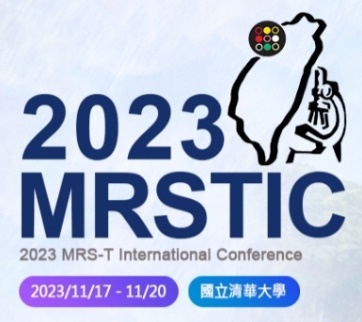 Fig. 1. 2023 MRSTIC will be held at Delta building of NTHU, HsinChu, TAIWAN on Nov. 17-20, 2023.Table 1. Important dates of 2023 MRSTIC.DatesDescriptionJuly 31, 2023Abstract submission deadlineAug. 31, 2023Acceptance notificationSep. 30, 2023Early bird registration deadlineNov.17-20, 2023Conference